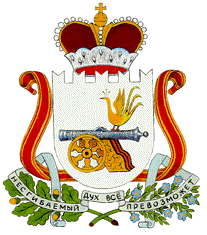 СОВЕТ ДЕПУТАТОВБАРСУКОВСКОГО СЕЛЬСКОГО ПОСЕЛЕНИЯМОНАСТЫРЩИНСКОГО РАЙОНА СМОЛЕНСКОЙ ОБЛАСТИРЕШЕНИЕот 19.01.2023   № 2Об    утверждении    структурыАдминистрации Барсуковскогосельского                   поселенияМонастырщинского       районаСмоленской области             В  соответствии с Федеральным законом Российской Федерации от 06.10.2003г. № 131–ФЗ « Об общих принципах организации местного самоуправления в Российской Федерации, Совет депутатов Барсуковского  сельского поселения  Монастырщинского района Смоленской области Р Е Ш И Л:     1. Утвердить структуру Администрации Барсуковского сельского поселения Монастырщинского района Смоленской области  согласно приложению.     2. Признать утратившим силу решение Совета депутатов Барсуковского сельского поселения Монастырщинского района Смоленской области  от 10.01.2021 № 1 «Об утверждении структуры Администрации Барсуковского сельского поселения Монастырщинского района Смоленской области».    3.  Настоящее решение  применяется к правоотношениям, возникшим  с 09.01.2023  Глава муниципального образования  Барсуковского сельского поселения                          Монастырщинского района  Смоленской области                                                                                  Т.В. Попкова                                                                                                                                                                Утверждена                                                                                                                                                                                                           решением Совета депутатов                                                                                                                                                                                                           Барсуковского сельского                                                                                                                                                                                                           поселения Монастырщинского района Смоленской области от 19.01.2023  № 2                                                                                         СТРУКТУРААдминистрации Барсуковского сельского поселенияМонастырщинского района Смоленской областиГлава муниципального образования- возглавляет администрациюСтарший менеджерСтарший инспекторИнспектор